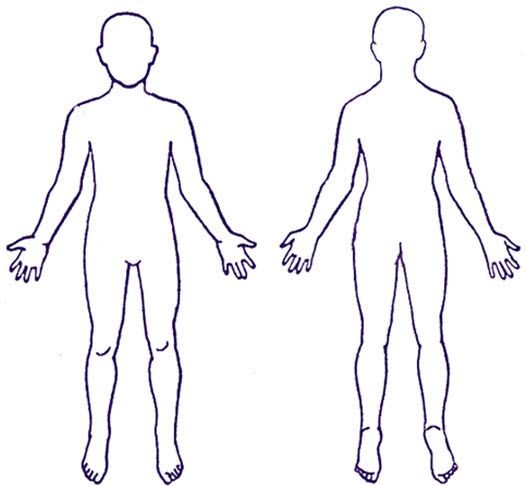 EnglishChinese (Mandarin) / 英语Patient Questionnaire for newly arrived migrants in the UK: Children and Young People 针对英国新移民——儿童和青少年的全新患者问卷调查 Everyone has a right to register with a GP. You do not need proof of address, immigration status, ID or an NHS number to register with a GP This questionnaire is to collect information about children’s health so that the health professionals at your GP practice can understand what support, treatment and specialist services they may need in accordance with the confidentiality and data sharing policies of the National Health Service. Competent young people aged under 18 may complete the adult version for themselves. Your GP will not disclose any information you provide for purposes other than your direct care unless: you have consented (e.g. to support medical research); or they are required to do so by law (e.g. to protect other people from serious harm); or because there is an overriding public interest (e.g. you are suffering from a communicable disease). Further information about how your GP will use your information is available from your GP practice.Return your answers to your GP practice. 每个人都有权进行全科医生注册。 进行全科医生注册时不需要地址证明、移民身份、身份证，或NHS号码 本问卷旨在收集您健康的信息，以便您所在诊所的医疗专业人员能够根据英国国家医疗服务体系的保密和数据共享政策了解您所需的支持、治疗，和专业服务。 条件优秀的18岁以下年轻人可完成成人版问卷。 除了对您进行直接护理时，您的全科医生不会披露您的任何信息，但以下情况除外： 已获取您的同意（例如支持医学研究）； 或者法律要求他们必须披露信息（例如，为了保护他人免受严重伤害时）； 或者涉及到极其重要的公共利益时（例如，您患有传染病）。 关于全科医生会如何使用您的个人信息，您可以在您所在的诊所查看更多相关资料将您的答案提交给您所在的诊所。 Person completing被调查人Who is completing this form: Child’s Parent  Child’s legal guardian/carer谁会填写这个表格： 儿童的父母  儿童的监护人/护理人Section one: Personal details第一部分：个人资料Child’s full name:儿童的姓名：Child’s date of birth: 
Date______ Month _______  Year ______儿童的生日：
日______月______年______Child’s address: 儿童的地址： Mother’s name:母亲姓名Father’s name:父亲姓名Contact telephone number(s):   电话：   Email address:邮箱：Please tick all the answer boxes that apply to your child.请勾选所有符合您子女情况的选择项Which of the following best describes your child: Male           	Female   	OtherPrefer not to say	1.1哪项描述符合您子女的个人情况？ 男性           	女性   	其他不想说	1.2 Religion:   	Buddhist Christian  	Hindu  		Jewish  	Muslim  	Sikh 		Other religionNo religion1.2 宗教：   	佛教 基督教  	印度教  		犹太教  	伊斯兰教  	锡克教 		其他无1.3 Main spoken language: 1.3 主要语言： Second spoken language:1.4第二语言Does your child need an interpreter?   Yes   No  1.5您的子女需要翻译吗？   是   否  Does your child need sign language support?NoYes1.6您的子女需要手语翻译吗？否是Who lives in the same household as your child now in the UK?MotherFatherBrother(s)How many?    ___________What age(s)? ___________Sister(s)		How many? __________What age(s)?__________Other	How many? _________1.7在英国，谁与您的子女同住一户人家?母亲父亲兄弟兄弟共几人？ ___________年龄 ___________姐妹		姐妹共几人？ ___________年龄 ___________其他	共几人？ ___________Does your child attend nursery or school?NoMy child is under 2 years of age We have applied for a place but have not yet been allocated a nursery/schoolI would like information on where I can get support to apply for a nursery or school placeYes – please give name of nursery or school
______________________________1.8您的子女是否已上学?否我的子女不满两岁 我们已经报名，但子女尚未入学我想知道我们要在哪里为子女入学报名是——请提供学校名
______________________________Section two: Health questions第二部分：健康问题Do you have any concerns about your child?NoYes2.1您对子女是否有担忧？否是Is your child currently unwell or ill?No Yes2.2您的子女是否患病或身体不适？否 是Does your child need an urgent help for a health problem?No Yes2.3您的子女是否需要紧急治疗？否 是Does your child currently have any of the following symptoms? Please tick all that applyWeight lossCoughCoughing up bloodNight sweatsExtreme tirednessBreathing problemsFeversDiarrhoeaConstipationSkin complaints or rashesBlood in their urineBlood in their stoolHeadachePainLow moodAnxietyDistressing flashbacks or nightmaresDifficulty sleepingFeeling that they want to harm themselves or give up on lifeOther2.4您的子女是否具有以下症状？ 请勾选所有符合事实的选项体重降低咳嗽咳血盗汗极度疲劳呼吸问题发烧腹泻便秘皮肤不适或皮疹尿血便血头痛疼痛情绪低落焦虑痛苦回忆或噩梦睡眠障碍有自杀或自残的想法其他Please mark on the body image the area(s) where they are experiencing their current health problem(s) 2.5请在此躯干图片中标出您认为您的子女出现健康问题的部位 Was your child born prematurely (delivered early – before 37 weeks/8.5 months of pregnancy)?NoYes2.6您的子女是早产儿吗（在目前怀孕37周/8.5个月之前出生）？否是Did your child have any health problems soon after delivery e.g. breathing problems, infection, brain injury?NoYes2.7您的子女在出生后是否有健康问题？如呼吸苦难，感染，脑损伤否是New babies only (up to 3 months old): Has your child had a 6-8 week post delivery health check by a GP (doctor)? NoYes2.8仅针对新生儿（年龄低于三个月）：您的子女是否在产后6-8周接受过全科医生的健康检查 否是Does your child have any known health problems?NoYes2.9您的子女现在是否有已知的健康问题？否是Does your child have any of the following? Please tick all that applyAsthmaBlood disorder	Sickle cell anaemia	ThalassaemiaCancerDental problemsDiabetesEpilepsy Eye problemsEars, nose or throatHeart problemsHepatitis BHepatitis CHIV Kidney problemsLiver problemsMental health problems  Low mood/depressionAnxietyPost-traumatic stress disorder (PTSD)Previously self-harmedAttempted suicideOther Skin diseaseThyroid disease Tuberculosis (TB)Other2.10您的子女是否有或曾经有过以下症状？ 请勾选所有符合事实的选项哮喘血液病	镰状细胞贫血	地中海贫血癌症牙科疾病糖尿病癫痫 眼疾耳鼻喉心脏疾病乙肝丙肝艾滋病 肾病肝病心理疾病  情绪低落/抑郁焦虑创伤后应激障碍曾有自残行为曾有自杀行为其他 皮肤病甲状腺疾病 肺结核其他Has your child ever had any operations / surgery?NoYes2.11您的子女是否曾经做过手术？否是Does your child have any physical injuries due to war, conflict or torture?NoYes2.12您的子女是否在战争，冲突，或酷刑中受到过身体伤害？否是Does your child have any mental health problems? These could be from war, conflict, torture or being forced to flee your country?NoYes2.13您的子女是否有心理疾病？ 原因包括战争，冲突，酷刑，或被迫逃离祖国。否是Does your child have any physical disabilities or mobility difficulties?NoYes2.14您的子女是否有残疾或行动障碍？否是Does your child have any sensory impairments? Please tick all that applyNoBlindnessPartial sight lossFull hearing loss     Partial hearing lossSmell and/or taste problems2.15您的子女是否有感官障碍？ 请勾选所有符合事实的选项否失明视力损伤失聪     听力损伤嗅觉和/或味觉疾病Do you think your child has any learning difficulties or behaviour problems?NoYes2.16您的子女是否有学习障碍或行为问题？否是Do you have any concerns about your child’s growth e.g. their weight/height?NoYes2.17您是否担心过子女的成长？例如身高或体重否是Babies only: Is you child experiencing any feeding problems e.g. vomiting, reflux, refusing milk?NoYes2.18仅针对婴儿：您的子女在喂食方面是否出现过问题？例如呕吐，反流，拒绝哺乳否是Has a member of your child’s immediate family (father, mother, siblings, and grandparents) had or suffered from any of the following? AsthmaCancerDepression/Mental health illnessDiabetesHeart attackHepatitis BHigh blood pressureHIVLearning difficultiesStrokeTuberculosis (TB)Other 2.19您子女的直系亲属(父亲、母亲、兄弟姐妹和祖父母)是否有以下任何一种疾病? 哮喘癌症抑郁/心理疾病糖尿病心脏病乙肝高血压艾滋病学习障碍中风肺结核其他 Is your child on any prescribed medicines?No  Yes –please list your child’s prescribed medicines and doses in the box belowPlease bring any prescriptions or medicines to your child’s appointment 2.20您的子女是否在服用处方药？否  是——请在下方框中列出您子女的处方药请将任意处方药携带至您子女的预约地点 Are you worried about running out of any these medicines in the next few weeks? No  Yes   2.21您是否在担心未来几周内这些药品会被用完？ 否  是   Does your child take any medicines that have not been prescribed by a health professional e.g medicines you have bought at a pharmacy/shop/on the internet or had delivered from overseas?No  Yes –please list medicines and doses in the box belowPlease bring any medicines to your child’s appointment 2.22您的子女是否在服用一些没有经过专业医师开处方的药物？例如，您在药店，商店，网上购买，或从国外运输至国内的药物。否  是——请在下方框中列出您的此类药物请将任意此类药物携带至您子女的预约地点 Does your child have allergy to any medicines? No   Yes 2.23您的子女是否对某些药物过敏？ 否   是 Does your child have allergy to anything else? (e.g. food, insect stings, latex gloves)?NoYes2.24您的子女是否对任何其他事物过敏？（例如：食物，虫类叮咬，乳胶手套）否是Section three: Vaccinations第三部分：疫苗Has your child had all the childhood vaccinations offered in their country of origin for their age?If you have a record of your vaccination history, please bring this to your appointment.NoYesI don’t know3.1您的子女是否在其所在国接种了所有儿童疫苗？如果您有疫苗接种记录，请将其带至预约地。否是不知道Has your child been vaccinated against Tuberculosis (TB)?NoYesI don’t know3.2您的子女是否接种了肺结核疫苗？否是不知道Has your child been vaccinated against COVID-19?NoYes		1 dose2 doses3 dosesMore than 3 dosesI don’t know3.3您的子女是否接种了新冠肺炎疫苗？否是		一针两针三针三针以上不知道If there is something relating to your child’s health that you do not feel comfortable sharing in this form and you would like to discuss it with a doctor, please call your GP and book an appointment如果您感到你的子女在健康方面存在问题且愿意在此表格中分享或与医生讨论，请致电您的全科医生并预约